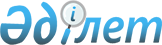 О мерах по улучшению снабжения предприятий легкой промышленности республики хлопком-волокном
					
			Утративший силу
			
			
		
					Постановление Кабинета Министров Республики Казахстан от 23 июня 1994 г. N 707. Утратило силу - постановлением Правительства РК от 27 июля 2005 г. N 781



      Кабинет Министров Республики Казахстан отмечает, что достигнутый объем производства хлопка-сырца позволяет в полной мере удовлетворять потребности легкой промышленности в хлопке-волокне. 



      Несмотря на это, производственные мощности большинства предприятий легкой промышленности республики из-за нехватки этого вида сырья загружены неудовлетворительно, что отрицательно сказывается на уровне производства отечественных товаров народного потребления. 



      В целях улучшения снабжения предприятий легкой промышленности сырьем, стабилизации их работы, увеличения производства товаров народного потребления массового спроса и первой необходимости в текущем и последующих годах Кабинет Министров Республики Казахстан постановляет: 



      1. Главе Южно-Казахстанской областной администрации, территориальной акционерной компании "Макта" обеспечить во втором полугодии т.г. отгрузку хлопка-волокна предприятиям Государственной холдинговой компании "Легпром" и акционерного общества "Южтекс" по договорным ценам в объеме 23,4 тыс. тонн, в том числе в III квартале не менее 11 тыс.тонн, из них акционерным обществам "АХБК-Озат" соответственно 12,8 и 6,4 тыс.тонн, "Южтекс" - 6,2 и 2,4 тыс.тонн. 



      2. Установить, что начиная с урожая 1994 года Министерство экономики и Министерство промышленности и торговли Республики Казахстан определяет объемы экспорта хлопка-волокна из расчета 100 процентного удовлетворения потребностей внутриреспубликанских потребителей в этом виде сырья. 



      3. Министерству финансов и Министерству экономики Республики Казахстан в месячный срок обеспечить изыскание и выделение территориальной акционерной компании "Макта" иностранного валютного кредита в объеме 12 млн.долларов США под гарантии Республики Казахстан на закуп хлопка-сырца для внутриреспубликанских потребителей, имея в виду последующий расчет за него поставкой хлопка-волокна урожая 1994 года. 



      4. Просить Национальный банк Республики Казахстан предусмотреть выделение в III квартале т.г. для закупа хлопка-сырца и хлопка-волокна целевых кредитных ресурсов территориальной акционерной компании "Макта", акционерным обществам "АХБК-Озат", "Ак-жип","Южтекс" и "Атрико" в количестве 200 млн. тенге. 



      5. В целях повышения заинтересованности производителей и переработчиков хлопка в конечных результатах труда Государственному комитету Республики Казахстан по государственному имуществу совместно с Министерством сельского хозяйства Республики Казахстан, Государственным комитетом Республики Казахстан по антимонопольной политике изучить вопрос о целесообразности взаимной продажи акций предприятий территориальной акционерной компании "Макта" и акционерных обществ "АХБК-Озат","Ак-жип","Атрико" и "Южтекс" или создания единой территориально-отраслевой компании хлопкосеющих хозяйств, хлопко-заводов и хлопчатобумажных предприятий. 



Премьер-министр Республики Казахстан 

					© 2012. РГП на ПХВ «Институт законодательства и правовой информации Республики Казахстан» Министерства юстиции Республики Казахстан
				